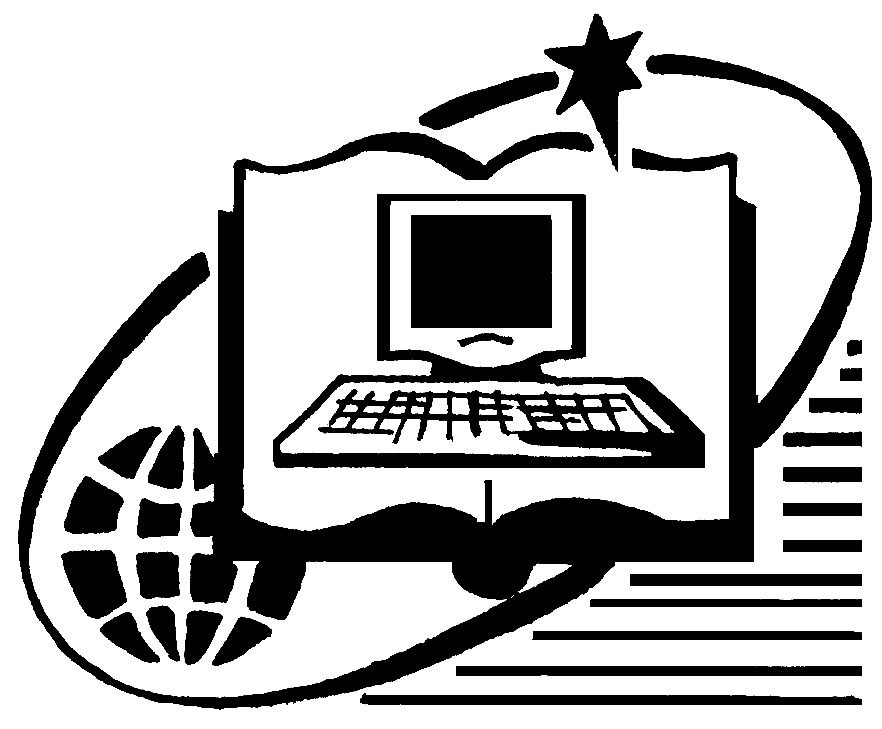 Муниципальное бюджетное           учреждение   культуры«Сафоновская районная централизованная библиотечная система»Сафоново 2019ББК 	78.3П37Авторы статей: М.А. Баданина, зав. отделом культурных проектов и внешних связей, И.Г. Богачева, зав. сектором информационно-библиографической работы,  Т.В. Блохина, зав. отделом комплектования и обработки литературы, Т.В. Давыдова, зав. отделом обслуживания центральной районной библиотеки, Е.В. Прудникова, зав. сектором методической работы, А.А. Семенова, зав. сектором деловой информации Составитель: Е.В. Прудникова, зав. сектором методической работы МБУК «Сафоновская РЦБСРедактор: Т.И. Игнатова, директор МБУК «Сафоновская РЦБСПлан работы МБУК «Сафоновская РЦБС» на 2021 год  /Муниципальное бюджетное учреждение культуры «Сафоновская районная централизованная библиотечная система»; [сост. Е.В. Прудникова, зав. сектором методической работы, редактор Т.И. Игнатова, директор РЦБС].- Сафоново: Центральная районная библиотека, 2021. –  41 с.  ©   МБУК «Сафоновская районная централизованнаябиблиотечная система», 2021.1. Основные цели, задачи деятельности библиотек МБУК «Сафоновская  РЦБС»Повышение качества предоставляемых библиотечных услуг населению МО «Сафоновский район» Смоленской области;Повышение эффективности библиотечного обслуживания населения района; Сохранение и пополнение библиотечных фондов;Активизация социальной направленности деятельности библиотек;Развитие новых форм библиотечной деятельности;Сохранение и развитие культурных традиций, культурного наследия Сафоновского района;Развитие библиотечного краеведения;Совершенствование форм взаимодействия с организациями, предприятиями, учреждениями, средствами массовой информации, социальными партнерами;Вовлечение местного сообщества в решение  задач библиотечного обслуживания населения;Расширение функций библиотек и диапазона предоставляемых услуг;Сохранение и укрепление материально-технической базы библиотек районаГлавные задачи работы библиотечных учреждений в 2021 году:Планируя работу на 2021 год,  библиотеки МБУК «Сафоновская РЦБС»  учитывают сложившуюся эпидемиологическую ситуацию в стране и в мире. Активность в медиасфере, современные форматы мероприятий  станут  важнейшими инструментами библиотечной деятельности, направленной на создание и сохранение позитивного образа  библиотечных учреждений:Сохранение связей и взаимодействия с пользователями библиотек и читателями;Повышение качества предоставляемых услуг; Развитие  дистанционных  проектов и форм работы;Повышение профессиональных компетенций и самообразования библиотечных специалистов.В зависимости от эпидемиологической ситуации в стране и регионе, библиотеки  будут продолжать дистанционное или частично-дистанционное обслуживание своих пользователей: Организация онлайн-мероприятий и выставок;Организация мероприятий вне помещений, на улице, в парках;Организация многодневных акций в библиотеках;Участие во Всероссийских интернет-акциях и активностях На сайте РЦБС, в социальных сетях, каналах YouTube и других интернет-платформах будут размещены видеозаписи проведённых лекций, презентаций, литературных композиций, специально снятые буктрейлеры, подкасты, видеоролики. Продолжится размещение виртуальных видеоэкскурсий по библиотекам, викторин, тестов, конкурсов, квестов, мультимедийных ресурсов. Библиотеки города и села будут принимать участие во всероссийских сетевых акциях.Реализация мероприятий региональных проектов национального проекта «КультураЦентральная районная библиотека является  победителем конкурсного отбора на создание модельных библиотек в 2021 году в рамках нацпроекта «Культура». На реорганизацию библиотеки будет выделено 10000000 руб. из федеральных средств. В 2021 году перед Библиотекой  стоят задачи трансформации в модельную библиотеку -   многофункциональное актуальное социальное пространство.  Результатом деятельности  модельной  Библиотеки  станет:Появление современного универсального информационно-культурного  учреждения, способного эффективно выполнять информационную, образовательную,  культурную и просветительскую функции;Привлечение новых пользователей  в модернизированную Библиотеку. Увеличение количества посещений до конца 2024 года на 15%;Организация досуга жителей в стенах Библиотеки: встречи с друзьями,  видеокурсы, просмотр мультфильмов и фильмов, видеокурсы и видеолекции, квесты и интеллектуальные игры, настольные игры;Пополнение библиотечных фондов не только печатными документами, но и электронной,  и аудиовизуальной продукцией;Внедрение в работу системы автоматизации библиотечных процессов;Расширение зоны обслуживания пользователей в виртуальных читальных залах НЭБ и Президентской библиотеки, в электронных библиотеках.Идея концепции зонирования – создание светлого уютного многофункционального культурного центра притяжения жителей города и района, современного, и, в то же время,  способствующего погружению в атмосферу уюта и гармонии. Пространство Библиотеки будет включать в себя: пространство для индивидуальной работы, а также для работы в малых и больших группах; пространство для проведения выставок и оформления инсталляций;пространство для учебы и выполнения домашнего задания; пространство для творчества; пространство для интеллектуальных игр, квестов; разделение на зоны с разным уровнем допустимого шума;места для размышлений и отдыха; место для просмотра видео - материалов; удобную  навигацию и поиск книг, журналов, других источников информации;визуализацию предоставляемых Библиотекой услуг для пользователей; отличное освещение с учётом целей каждой зоны; большие и удобные многофункциональные столы для работы и мягкие комфортные места для отдыха.Обновится материально-техническая база библиотеки, будет проведен капитальный и текущий ремонт помещений, закуплена новая мебель и оборудование, будет обновлен книжный фонд библиотеки и осуществлена подписка на периодические издания. Все сотрудники библиотеки пройдут курсы повышения квалификации.Модельная библиотека станет точкой притяжения для местных сообществ,  частью городской среды, предоставит  свои площадки для общения, отдыха, решения бытовых вопросов, неформального и информального образования, сможет  выстраивать  коммуникации между гражданами и даст новые возможности каждому человеку. Районные, областные и всероссийские конкурсы, грантовая деятельность.В 2021 году библиотеки  МБУК «Сафоновская РЦБС» продолжат участие в  районных, областных, Всероссийских конкурсах.Ежегодный районный фестиваль юных книголюбов "Лидеры чтения" в 2021 году пройдет в онлайн-формате под названием «Время для чтения».  Для читателей будет организована онлайн-акция "Марафон чтения", викторины на тему чтения, онлай-конкурс эссе "Моя любимая книга".Для библиотекарей, читателей библиотек и всех желающих в 2021 году будет организован онлайн-фотоконкурс «Натюрморт с книгой".Участие в социокультурных акциях и крупномасштабных мероприятияхВ апреле библиотеки РЦБС примут участие во Всероссийской социально-культурной  акции "Библионочь-2021".В преддверии Дня Победы традиционно будет проходить Всероссийская  акция «Георгиевская ленточка». В акции примут участие библиотеки города и села.В июне центральная районная библиотека примет участие в праздновании Дня города Сафоново, организовав цикл  мероприятий под общим названием "С Днем рождения, любимый город!".2021  - год 80-летия со дня начала Великой Отечественной войны. В рамках события будет организована виртуальная викторина «Читать. Помнить. Чтить».В августе в рамках социокультурной акции "Ночь кино" центральная районная библиотека проведет ряд мероприятий под общим названием «Мир чудес и удивлений».В рамках социокультурной акции "Ночь искусств" в ноябре в центральной районной библиотеке состоится вечер-общение  "Нам мир искусства снова дарит встречу".Повышение профессиональной компетенции специалистовВ условиях пандемии участие в вебинарах – еще один способ повышения профессионального уровня. На таких платформах, как «PRO.Культура.РФ (АИС ЕИПСК) и "Новаябиблиотека.РФ"   размещены интересные вебинары.  Но так как не все библиотеки МБУК "Сафоновская РЦБС" имеют выход в интернет, на основе этих вебинаров будут разработаны сообщения, которые прозвучат на ежемесячных семинарах библиотечных работников в онлайн или офлайн режимах. Темы сообщений и консультаций:Уходим в онлайн: как придумать трансляцию и рассказать о ней аудитории.Использование общедоступных интернет-ресурсов по культуре и искусству в муниципальной библиотеке. Как привлечь СМИ и читателей: рекомендации для библиотекТик-ток для культурных организаций: развитие аккаунта и форматы контента.Также сотрудникам библиотек будет предложено участие в конкурсе "Профессиональный конкурс сценариев" и семинаре – конкурсе библиотечных работников «В мире современной прозы. Конкурс рекламы произведений писателей XXI века». Рекламно-информационная и маркетинговая деятельностьПродвижение и наполнение сайта МБУК «Сафоновская РЦБС». Заполнение новостной страницы, страницы новинок, размещение отчётов, тематических планов, анонс мероприятий и др.Реклама событий и мероприятий РЦБС в социальных сетях «Одноклассники» и «ВКонтакте», инстаграмм, фейсбуке.Реклама событий и мероприятий РЦБС на сайте единого информационного пространства культуры "Культура. РФ".Создание виртуальных книжных выставок, коллажей, онлайн-опросов с помощью интернет-сервисов «Calameo», «ThingLink», «Storybird» и др. и размещение их в социальных сетяхРазмещение новостной информации на сайте МБУК "Сафоновская РЦБС", на сайте администрации МО "Сафоновский район" Смоленской области, на страницах газеты «Сафоновская правда».Сотрудничество с  коллективами газеты «Сафоновская правда» и ТРС «Сафоново».2. Развитие и совершенствование новых технологий.Реализация ранее поддержанных проектовУчастие в целевых программах, проектахУчастие в Российских, областных конкурсах, районных конкурсах, проектахСовершенствование, расширение видов деятельности системы правовых центров МБУК «Сафоновская РЦБС». Всего по РЦБС работает 12  центров правовой информации:ЦСПИ (ЦБ)Сектор деловой информации (ЦБ)Информационные центры в городских филиалах №1, №2, №30Центр правовой информации  (РДБ) Центр правовой информации  (Вадинский филиал №10)Правовой центр местного сообщества (Издешковский филиал №4)Правовой центр местного сообщества (Прудковский филиал №24)Правовой центр местного сообщества (Рыбковский филиал №28)Информационный центр по проблемам жизнедеятельности сельского населения (Богдановщинский филиал №9)Правовой центр местного сообщества (Игнатковский филиал №19)Основные направления работы библиотек в 2021 годуРабота в Год науки и технологийПродвижение книги и чтения. Работа с художественной литературойГражданско-патриотическое воспитание Сохранение историко-культурного наследия, Исследовательская краеведческая деятельность  Преодоление разобщенности и повышение толерантности в  обществеПравовое просвещение всех категорий населенияРабота с социально-незащищенными группами населенияНравственное и духовное совершенствование личности. Работа кафедры православной литературыРабота по семейному воспитаниюРабота с молодежью:Информирование в помощь учебному процессуПоддержка и развитие творческих инициатив молодежи города и районаПравовое просвещениеСоциальная защита молодежиВозрождение духовности, нравственностиГражданско-патриотическое воспитание молодежиБорьба с негативными явлениями в молодежной среде. Формирование здорового образа жизни. Толерантность. Профилактика экстремизмаБиблиотечные  мероприятия для жителей города и района.Продвижение книги и чтения. Работа с художественной литературой4.2. Героико-патриотическое, гражданско-патриотическое и правовое воспитание 4.3. Краеведческая деятельность4.4. Духовно-нравственное воспитание. Сохранение народных традиций. 4.5. Работа по семейному воспитанию4.6. Художественно-эстетическое воспитание.4.7. Формирование здорового образа жизни4.8. Экологическое воспитание и просвещение4.9.   Мероприятия к 60-летию первого полета человека в космосСправочно-библиографическая работа и информационное обслуживание читателейОрганизация и ведение справочно-библиографического аппарата5.2. Информационно-библиографическое обслуживание5.3. Информационно-выставочная работа5.4. Издательская деятельность6. Работа Центра социально-правовой информацииСтатистические показатели:6.1. Основные задачи ЦСПИ:1. Формирование условий для возможности гражданам самостоятельно и компетентно ориентироваться в основных, жизненно важных нормах федерального и регионального законодательства, в структуре органов государственной власти и местного самоуправления; 2. Создание условий по существенному повышению активности и заинтересованности граждан в получения правовых знаний, навыков, методов решения своих проблем исключительно на их основе; 3. Повышение уровня профессионализма должностных лиц, обеспечивающих для населения социальную поддержку и правовое просвещение. 6.2. Маркетинговая деятельностьИсследование информационного рынка г. Сафонова с целью совершенствования деятельности ЦСПИ.2. Электронный анализ эффективности деятельности ЦСПИ (ежемесячно).3. Обработка статистических данных работы ЦСПИ (ежемесячно).4. Разработка и осуществление рекламы сервисных и особенно новых видов    услуг ЦСПИ.5. Исследование информационных потребностей пользователей ЦСПИ посредством блиц - опроса.6.3. Работа Центра социально-правовой информации по целевым программам «Милосердие»(программа  социальной поддержки людей с ограниченными возможностями здоровья)Цели и задачи программы:- помощь в социальной адаптации и реабилитации людей с ограниченными возможностями и детей-инвалидов;- обеспечение свободного доступа к правовой и социально значимой информации и равным возможностям в сфере общественных отношений для всех инвалидов г. Сафонова;- создание электронной БД «Социальная защита», включающей нормативно-законодательные акты, программы федерального, регионального, местного уровней, адресно-фактографические данные по медико-психологической и реабилитационной помощи инвалидам;- обучение пользователей-инвалидов навыкам информационного поиска;- индивидуальное информирование инвалидов, родителей детей-инвалидов о новых нормативных, правовых актов всех уровней;- создание условий для межличностного общения и культурного проведения досуга;- формирование в обществе позитивного отношения к инвалидам; активное использование средств массовой информации для привлечения внимания широкой общественности к библиотекам как социальным институтам. - организация информационно-досуговой и культурно-просветительной реабилитации инвалидов;- обеспечение свободного доступа людей с ограниченными возможностями к информационным ресурсам;- внедрение в информационное обслуживание инвалидов современных компьютерных технологий;- привлечение к сотрудничеству различных организаций: департамента социальной защиты населения, общественных организаций и объединений инвалидов, социальной службы, центра занятости населения, средств массовой информации.В ЦСПИ будет продолжена работа обучающих курсов для пенсионеров «Бабушки и дедушки онлайн». Программа курсов включает в себя:Правила пользования ПКТехника безопасностиИзучение клавиатурыПрограмма Paint-рисованиеMicrosoft office word- работа с текстомMicrosoft office excel-работа с таблицамиВозможности работы в сети интернетРабота с электронной почтойОбучение работе в социальных сетях, Skype «Секреты права для подростков»(программа правового просвещения подростков)Центр социально-правовой информации Сафоновской РЦБС ведет активную работу по правовому просвещению молодежи. Это целенаправленная работа в тесной координации с администрацией, комиссией по делам несовершеннолетних и всеми заинтересованными ведомствами и организациями. Библиотека тесно сотрудничает с юристами, психологами,  педагогами, которые помогают вести работу с детьми. Цели и задачи:формирование правовой грамотности у подростков;воспитание взгляда на закон как обязательное правило поведения;расширение представления о Российском государстве и праве;просвещение по вопросам соблюдения законных прав и выполнения конституционных обязанностей; правовое просвещение родителей, учащихся в области избирательного права и процесса;привлечение общественности, представителей законодательной и исполнительной власти в решение проблем образования, повышение активности избирателей; изучение норм и правил Российского общества в области уголовного, семейного, трудового, экологического права;профилактика наркомании и преступлений;взаимодействие с органами юстиции и правоохранительными органами для работы с подростками группы риска.Информационно-правовая деятельностьИздательская деятельность ЦСПИ 7. Организация книжных фондов	Основные направления работы отдела комплектования и обработки литературы:Комплектование книжных фондов библиотек РЦБС;Перераспределение книжных фондов;Создание записей в электронном каталоге;Очищение книжных фондов от ветхой, потерявшей экономическую и политическую актуальность литературы;Работа библиотек с «Федеральным списком экстремистской литературы»;Редактирование справочно-библиографического аппарата РЦБС;Работа с финансовой документациейПривлечение спонсоров для оказания помощи в подписной кампании и приобретении книг для библиотек;Работа  со списками отказов литературы;Проведение плановых инвентаризаций библиотечных фондов.Работа с фондами библиотек, руководствуясь  Федеральным законом № 436-ФЗ «О защите детей от информации, причиняющий вред их здоровью и развитию».Материально-техническая базаБиблиотеки МБУК «Сафоновская РЦБС» располагаются в благоустроенных отапливаемых помещениях. Состояние помещений библиотек соответствуют требованиям санитарных норм и Правил пожарной безопасности, норм охраны труда. В помещениях соблюдаются температурный и световой режимы. В 2021 году перед центральной районной библиотекой   стоят задачи трансформации в модельную библиотеку -   многофункциональное актуальное социальное пространство.  Планируется полное обновление материально-технической базы. Будет проведен капитальный и текущий ремонт помещений, закуплена новая мебель и оборудование, обновлен книжный фонд библиотеки и осуществлена подписка на периодические издания. 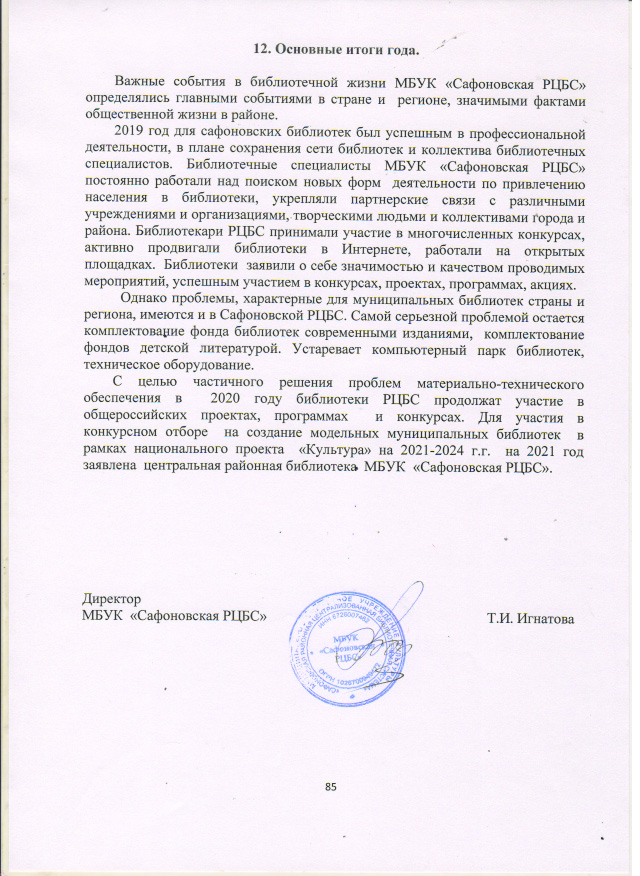 № п/пНазвание мероприятие Дата БиблиотекаЛитературно-музыкальные вечера, поэтические композиции, вечера-встречи, рождественские встречи, игровые программы  «Праздники Матушки-Зимы»ЯнварьМБУК «Сафоновская РЦБС»Часы поэзии, поэтические вечера  ««Планета Осипа Мандельштама» (К 130-летию со дня рождения поэта)ЯнварьМБУК «Сафоновская РЦБС»Литературно-музыкальные вечера, часы поэзии, поэтические вечера  «В его стихах живая музыка звучит» (к 85-летию со дня рождения Н.М. Рубцова)ЯнварьМБУК «Сафоновская РЦБС»Цикл мероприятий к  110-летию со дня рождения Анатолия Наумовича Рыбакова «Золотая полка книг» ЯнварьМБУК «Сафоновская РЦБС»Литературные часы «По страницам сказок» к 195-летию со дня рождения М. Е. Салтыкова-Щедрина 22 январяМБУК «Сафоновская РЦБС»Литературные  вечера  «Очарованный Русью странник»(190 лет со дня рождения Н. Лескова)4 февраляМБУК «Сафоновская РЦБС»Литературные  праздники  «Путешествие по поэтической стране Агнии Львовны Барто» (к 115-летию со дня рождения поэтессы)4 февраляМБУК «Сафоновская РЦБС»Акции в библиотеках  в  День книгодарения «Доброе дело от доброго сердца» 14 февраляМБУК «Сафоновская РЦБС»Литературный дилижанс «Путешествие по стране братьев Гримм»25 февраляДетско-юношеский филиал №30Библиотечный видеосалон «Военная книга на экране»  22 февраля      Городской филиал №1Обзор книг-юбиляров «С днем рождения, книга-2021!» 1 мартаБеленинская    сельская библиотека-филиал №8Литературная  гостиная «Я с книгой открываю мир» (к 35-летию Всемирного дня писателя)3 мартаПрудковская сельская библиотека-филиал №24Телемост:     онлайн-конференция Встреча с поэтом А.Макаренковым17 мартаЦентральная районная библиотекаЛитературно-музыкальная гостиная "Если душа родилась крылатой" (к Всемирному дню поэзии)17 мартаГородской детский филиал №3Литературное караоке «Мелодия стиха» популярные песни на стихи известных композиторов Р. Рождественского, А. Вознесенского, Е. Евтушенко (к Всемирному  дню поэзии)19 мартаСтаросельская сельская библиотека-филиал №27Поэтическая страничка «Поэзия музыка слова» (к Международному дню поэзии)21 мартаБарановская сельская библиотека-филиал №7Поэтическая пауза «И льётся музыка души из-под пера…»(к Всемирному дню поэзии)21 мартаБогдановщинская сельская библиотека-филиал №9Поэтическая встреча «И льется музыка стиха» ( к Всемирному дню поэзии, встреча с поэтами литературного объединения   «Театр слова»21 мартаДуровская сельская библиотека – филиал № 17 Час поэтического настроения «Мир поэзии прекрасен» (к Всемирному Дню поэзии)21 мартаЛеснянская сельская библиотека –филиал №22Мишинский марафон «Волшебная криница» (стихи А.Мишина для детей) Неделя детской и юношеской книги 22 мартаНиколо-Погореловская сельская библиотека-филиал №23Час поэзии «Стихов серебряные струны» (к Всемирному дню поэзии)23 мартаИздешковская сельская библиотека-филиал №5Литературный праздник «Будь славен читающий человек»25 мартаВышегорская сельская библиотека-филиал №13 Литературно-игроваяпрограмма «Как прекрасен книжный мир» (К празднику Недели детской книги)25 мартаДетско-юношеская библиотека №30Литературно художественный салон   «Светлый мир народной культуры»  (ко Дню работников культуры)                                                                            26 марта        Васильевская сельская библиотека-филиал №11Литературная игра по сказкам А.С. Пушкина «Мимо острова Буяна, в царство славного Салтана…» (неделя детской и юношеской книги)26 мартаПрудковская сельская библиотека-филиал №24Подведение итогов 19-го районного марафона юных книголюбов «Лидеры чтения»30 мартаРайонная детская библиотекаЧас поэзии «Стихов серебряные струны» (к Всемирному дню поэзии)23 мартаИздешковская сельская библиотека-филиал №5Громкие чтения «Королю смеха -140 лет со д. р. Аркадия Тимофеевича Аверченко, писателя юмориста, драматурга, театрального критика ко Дню смеха 1 апреляНиколо-Погореловская сельская библиотека-филиал №23Юмористический калейдоскоп «Нам живется лучше всех, потому что с нами смех»1апреляГородской филиал №1Утренник, посвященный Дню детской книги «Открывая книгу - открываю мир» 2 апреляБеленинская    сельская библиотека-филиал №8Громкие читки «За горами, за лесами…» ( к международному дню детской книги)2 апреляРыбковская сельская библиотека фил.№28Час поэзии «Рыцарь с душою скитальца» (к 135- летию Н. Гумилева)5 апреляВадинская сельская библиотека-филиал №10Литературно-музыкальный вернисаж "С книгой через века и страны" (день книги)2 апреляГородской детский филиал №3Вечер-портрет «Я сам мечту свою создам» (к 135 – летию со дня рождения Н. Гумилева)12 апреляГородской филиал №1Литературная гостиная «Рыцарь с душою скитальца»  ( к 135 –ю  со дня рождения Н.С. Гумилева )20 апреля Дуровская сельская библиотека – филиал №17Виртуальная экскурсия «По местам жизни и творчества Ф. Достоевского» (к 200 - летию со дня рождения Ф. Достоевского)        13 маяВасильевская сельская библиотека-филиал№11Виртуальная выставка одной книги «Роман М. Булкакова «Мастер и Маргарита»Книжная выставка  «Рукописи не горят» к 130 -летию со д. р. Михаила Афанасьевича Булгакова (1891 -1940), писателя 15 маяНиколо-Погореловская сельская библиотека-филиал №23Литературная гостиная по роману М.А. Булгакова «Мастер и Маргарита» «Рукописи не горят»(130 лет со дня рождения М.А. Булгаков)14 маяАлферовская сельская библиотека № 6Вечер-портрет «Великий писатель – Михаил Булгаков» (к 130-летию со дня рождения М. Булгакова)14 маяПрудковская сельская библиотека-филиал №24Портретный очерк «Я писатель мистический» (15 мая – 130 лет со дня рождения М. Булгакова) 17 маяСтаросельская сельская библиотека-филиал №27Литературный вечер-портрет «На пути к истине» (к 130-летию со дня рождения М. Булгакова)18 маяИздешковская сельская библиотека-филиал №5Библиотечный квест «Тайны потерянной рукописи» (к 130 – ю со дня рождения М. Булгакова )    20 маяДуровская сельская библиотека- филиал № 17Литературный час: «Писатель на все времена: М.А.Булгаков».23 маяДроздовская сельская библиотека-филиал №16Акция Библиотечная неделя « Место встречи  - библиотека»27 маяВасильевская сельская библиотека-филиал№11Час поэзии: «Изящной лирики перо…» (К 200-летию А. Майкова)4 июняДроздовская сельская библиотека-филиал №16Литературный вечер, посвященный творчеству А.С. Пушкина. «Солнце русской поэзии»5 июняРыбковская сельская библиотека фил.№28Сказочный калейдоскоп «И сказок Пушкинских страницы» (6 июня -  Пушкинский день России) 5 июняСтаросельская сельская библиотека-филиал №27Час поэзии «Гений чистой красоты»6 июняБарановская сельская библиотека-филиал №7Поэтическое караоке в Пушкинский день России «Очарованье пушкинским стихом»6 июняВасильевская сельская библиотека-филиал №11Конкурс-викторина «Он наш поэт, он наша слава» (6 июня - день А.С. Пушкина)6 июняИгнатковская сельская библиотека-филиал №19Праздник поэзии «Он наш поэт, он наша слава»( ко дню рождения А.С. Пушкина)7 июняПрудковская сельская библиотека-филиал №24Литературный салон к 200летию со дня рождения писателя «Читайте Достоевского, любите Достоевского!»2 июляСтаросельская сельская библиотека-филиал №27 Беседа - презентация «Слово о Борисе Андреевиче Лавреневе»(130 лет со дня рождения)5 июляАллферовская сельская библиотека-филиал №6Мультимедийный литературный час «Волшебный мир Александра Волкова» к 130-летию писателя14 июляПрудковская сельская библиотека-филиал №24Литературный час « Он сердцем принял боль войны « ( к 95- ю В. С. Богомолова )14 июля Дуровская сельская библиотека – филиал № 17Литературный час: «Открыватель сказочных земель». (К 195-летию русского учёного-фольклориста А.Н.Афанасьева).27 июляДроздовская сельская библиотека-филиал №16Карусель литературная «Радость дарят любимые книги»29 июляДетско-юношеский филиал №30Литературный альманах «Вдохновение на кончике пера» (творчество писателей и поэтов юбиляров - 2021 года)6 августаБогдановщинская сельская библиотека-филиал №9Литературный час: «Создатель исторического романа». (к 250-летию со дня рождения  В. Скотта).15 августаДроздовская сельская библиотека-филиал №16Литературный вечер «Баллада о доблестном рыцаре» (к 250-ю со дня рождения Вальтера Скотта)15 августаБеленинская сельская библиотека-филиал №8Книжная выставка «Создатель исторического романа» (к 150-летию со дня рождения Вальтера Скотта) 15 августаНиколо-Погореловская сельская библиотека-филиал №27Литературная гостиная: «Сергей Довлатов Время, место, судьба, книги…».5 сентябряДроздовская сельская библиотека-филиал №16Литературный час « Агата  Кристи : жизнь как детектив « ( к 130- ю со дня рождения А. Кристи )15 сентябряДуровская сельская библиотека – филиал № 17Литературный дилижанс «Чародей слова» (к 230-ию со дня рождения С.Т. Аксакова)8 октябряБогдановщинская сельская библиотека-филиал №9Обзор книг «Эти книги читает весь мир»  9 октябряГородской филиал №1Литературная акция «Читаем Аксакова» (к 230- летию со дня рождения С.Т. Аксакова)10 октябряВадинская сельская библиотека-филиал №10Вечер-портрет «Мы были связаны одной судьбой»  (к 90 –летию со дня рождения А. Приставкина)17 октябряГородской филиал №2Мишинский марафон: Презентация Полного собрания сочинений в 4-х томах к 85-летию со дня рождения Алексея Викторовича Мишина 18октябряНиколо-Погореловская сельская библиотека-филиал №23Праздник поэзии « Отечество нам - Царское Село»  (210 лет со дня открытия Царскосельского лицея»)19 октябряВышегорская сельская библиотека-филиал №13Беседа- знакомство « У него был дар сердечности…» (90 лет со дня рождения А.И. Приставкина)19 октябряИздешковская сельская библиотека-филиал №5Познавательная беседа «Семь самых экранизированных произведений литературы»20 октябряБарановская сельская библиотека-филиал №7Литературный портрет «Обыкновенное чудо Евгения Шварца» ( к 125- ю со дня рождения Е. Шварца)21 октябряДуровская сельская библиотека – филиал № 17Литературно – музыкальный час «Жил-был сказочник» (к 125-летию со дня рождения Е.Шварца)21 октябряПрудковская сельская библиотека-филиал №24Литературная игра «Сказка всегда права» (К 125-летию со дня рождения Е. Л. Шварца)21 октябряДетско-юношеский филиал №3013-ый районный Слет сафоновских читаек27 октябряРайонная детская библиотекаЛитературная гостиная по творчеству Ф.М.Достоевского «Многоликий Достоевский» 11 ноябряВадинская сельская библиотека-филиал №10Беседа – презентация «Федор Михайлович Достоевский. Жизнь и творчество»(200-летия со дня рождения Ф.М. Достоевского)11 ноябряАлферовская сельская библиотека-филиал №6Тематическая неделя  посвященная А. Невскому « Великие имена России» (к 800- летию со дня рождения)11 ноябряВасильевская сельская библиотека-филиал №11Литературный час  «Читаем Достоевского»11 ноябряЛеснянская сельская библиотека –филиал №22Литературная гостиная «Читайте Достоевского, любите Достоевского»            (к 200-летию со дня рождения Ф. Достоевского)11 ноябряПрудковская сельская библиотека-филиал №24Литературно-музыкальная композиция «Три любви Федора Достоевского»11 ноябряГородской филиал №1Литературный час: «Писатель, потрясающий душу» (к 200-летию со дня рождения  Ф. М. Достоевского).14 ноябряДроздовская сельская библиотека-филиал №16Литературный круиз « Путешествие по романам Ф. М. Достоевского «  (к 200-ю со дня рождения  Ф. М. Достоевского)15 ноябряДуровская сельская библиотека – филиал № 17Портретный очерк «Поэт крестьянской демократии» (10 декабря – 195 лет со дня рождения русского поэта Н. А. Некрасова)8 декабряСтаросельская сельская библиотека-филиал №27Литературный вечер «Мы читаем Некрасова»(к 200-летию со дня рождения Н.А. Некрасова)10 декабряАлферовская сельская библиотека-филиал №6Урок литературного чтения «Дедушка Мазай и зайцы» (к 200- летию со дня рождения Н. А. Некрасова)10 декабряБарановская сельская библиотека-филиал №7Слайд-презентация: «Некрасовская Русь». (К 200-летию со дня рождения Н.Некрасова).10 декабряДроздовская сельская библиотека-филиал №16Литературный праздник «И вновь поэзией душа полна!»(к 200-летию со дня рождения Н.А.Некрасова)10  декабряВадинская сельская библиотека-филиал №10Литературный вечер  «Женские образы в творчестве Н. Некрасова» (к 200-летию со дня рождения Н. Некрасова)10 декабряЛеснянская сельская библиотека –филиал №22Мишинский марафон  «Песни Некрасова»Громкие чтения к 200-летию со дня рождения Н. А. Некрасова 10 декабряНиколо-Погореловская сельская библиотека-филиал №23Виртуальная экскурсия «По некрасовским местам»  (к 200-летию со дня рождения Н. Некрасова)10 декабряПрудковская сельская библиотека-филиал №24Литературный портрет «Я лиру посвятил народу своему» (к 200-летию со дня рождения)10 декабряГородской филиал №1Литературное кафе «Лирических высоких слов порой так в жизни не хватает…»  (к 200-ию Н. Некрасова)13 декабряБогдановщинская сельская библиотека-филиал №9Поэтический вечер «Раненое сердце»(Н. Некрасову- 200 лет со дня рождения)14 декабряИздешковская сельская библиотека-филиал №5Литературно-музыкальный вечер "Звени, звени златая Русь!" (к 200-летию со дня рождения Н. Некрасова) 16 декабряГородской детский филиал №3№ п/пНазвание мероприятие ДатаБиблиотекаЧасы  исторической памяти, тематические вечера  «Я забыть никогда не смогу»(блокада Ленинграда)18 январяМБУК «Сафоновская РЦБС»Уроки  мужества,  часы истории, видео-уроки «Ты в памяти и сердце, Сталинград!»ФевральМБУК «Сафоновская РЦБС»Урок мужества «Рота, шагнувшая в бессмертие» (в память 6-й роты 104 полка 76 Псковской дивизии ВДВ)3 февраляМБУК «Сафоновская РЦБС», центральная районная библиотекаУроки  мужества «Война прошлась по детским судьбам грозно» (к Дню юного героя-антифашиста)7 февраляМБУК «Сафоновская РЦБС»Уроки  мужества «Война прошлась по детским судьбам грозно» (к Дню юного героя-антифашиста)7 февраляМБУК «Сафоновская РЦБС»Конкурсно-познавательная программа «Русский солдат не знает преград « (ко дню защитника Отечества)20 февраляМБУК «Сафоновская РЦБС»Мастер – класс по оригинальному оформлению подарков к 23 февраля «Дорогим мужчинам»22 февраляМБУК «Сафоновская РЦБС», Прудковская сельская библиотека-филиал №24Библиотечный видеосалон «Военная книга на экране»  22 февраля      МБУК «Сафоновская РЦБС», городской филиал №1Познавательный урок «Солдатом быть Родине служить»23 февраля Казулинская сельская библиотека-филиал №21Литературный вечер «Я честью этой дорожу».23 февраляЛеснянская сельская библиотека –филиал №22Книжная выставка  «Вспомним, братцы, россов славу!» ко Дню защитников ОтечестваМишинский марафон «Сынам Отечества»23 февраляНиколо-Погореловская сельская библиотека-филиал №23Исторический экскурс «Он в битве Невской был непобедим»  (к 800-летию со дня рождения  А. Невского)  (Час православной книги) 24 мартаЦентральная районная библиотекаЧас истории «Крым - частица России»21 мартаЦентральная районная библиотекаИсторический экскурс в прошлое "России верные сыны" (800 лет А. Невскому)2 апреляГородской детский филиал №3Тематическая программа посвященная узникам концлагерей «Своими видел я глазами»11 апреляАлферовская сельская библиотека № 6Вечер – встреча двух поколений «Но помнит мир спасенный, мир вечный , мир живой» (встреча с малолетними узниками фашистских концлагерей)11 апреляДуровская сельская библиотека – филиал № 17 Час истории «Александр Невский — защитник земли Русской»: 800 лет со дня рождения Александра Ярославовича Невского 13 маяНиколо-Погореловская сельская библиотека-филиал №23Познавательная игра – викторина «А. Невский – ангел – хранитель Руси» (к 800-летию А.Невского)13 маяПрудковская сельская библиотека-филиал №24Обзор книг «Будет имя жить его в России вечно» (к 800-летию князя Александра Невского)13 маяРайонная детская библиотекаИсторическое досье «Эпоха А. Невского – время великих перемен» (к 800летию со дня рождения А. Невского)13 маяСтаросельская сельская библиотека-филиал №27Час исторического портрета «Витязь земли Русской» Исторический экскурс «Земные и ратные подвиги Александра Невского» (к 800-летию)13 маяГородской филиал №1Исторический час «Память не гаснет, слава не меркнет» (к 800-летию Александра Невского)13 маяДетско-юношеский филиал №30Час истории «Не забудет наш народ доблесть русских воевод: Александр Невский»14 маяБарановская сельская библиотека-филиал №7Историческое путешествие «Защитник земли русской!» (к 800- летию  А. Невского)30 маяВадинская сельская библиотека-филиал №10Информационный час: «Александр Невский: прикосновение к подвигу».16 маяДроздовская сельская библиотека-филиал №16Игровая программа  «Он в битве Невской был непобедим…»  (800-лет со дня рождения князя А. Невского)25 июняВышегорская сельская библиотека-филиал №13Медиаконтент «Андрей Сахаров- совесть мира»     (к 100-летию со дня рождения А. Сахарова)17 маяЦентральная районная библиотекаИсторической портрет «Гуманист, историк, гражданин» (к 100-летию А.Д. Сахарова)21 маяГородской филиал №1Медиаконтент «Андрей Сахаров- совесть мира»     (к 100-летию со дня рождения А. Сахарова)17 маяЦентральная районная библиотекаЧас истории « Огненная дуга – великая битва « (Курская битва )23 августаДуровская сельская библиотека – филиал № 17Киновечер –в рамках Акции « Ночь кино»« Герои былых времен» ( к 800- летию А.Невского)25 августаВасильевская сельская библиотека-филиал №11Час истории «Александр Невский: Святой князь Земли Русской»29 августаЛеснянская сельская библиотека –филиал №22Час истории «Святой витязь земли русской» (ко Дню памяти святого благоверного князя Александра Невского)12 сентябряНиколо-Погореловская сельская библиотека-филиал №23Исторический час «Он в битве Невской был непобедим…»12 сентябряБогдановщинская сельская библиотека-филиал №9Исторический час «День памяти Александра Невского»(800-летия со дня рождения князя А. Невского)14 ноябряАлферовская сельская библиотека-филиал №6Исторический познавательный час «Земные и ратные подвиги Александра Невского» (день памяти святого благоверного князя Александра Невского)10 декабряИздешковская сельская библиотека-филиал №5Урок мужества: «Несмолкающая боль Ленинграда» (к 80-летию начала Блокады Ленинграда)8 сентябряПрудковская сельская библиотека-филиал №24Урок мужества «Мужество и стойкость Ленинграда» (к 80-летию начала Блокады Ленинграда)8сентябряГородской филиал №1Экскурс в историю «Бородино – в нем слышно эхо битв»9сентябряГородской филиал №1Беседа «Этих дней не смолкнет слава» (21 сентября - День воинской славы России. День победы русских полков в Куликовской битве)  21 сентябряРыбковская сельская библиотека фил.№28Вечер-реквием к дню памяти жертв «Горькой памяти слеза» политических репрессий25 октябряГородской филиал №1Час истории «Этапы мужества и испытаний» (ко дню памяти жертв политических репрессий)29 октябряГородской филиал №1Диспут «Толерантность: порок или добродетель?»14 ноябряГородской филиал №1Информационный час «На перекрестке культур» (толерантность)14 ноябряГородской филиал №1Час толерантности «Возьмемся за руки, друзья»16 ноябряАлферовская сельская библиотека-филиал №6 Литературный час « Тема толерантности в художественной литературе»16 ноябряДуровская сельская библиотека – филиал № 17Урок толерантности «Святая наука - услышать друг- друга»(Международный день толерантности)16 ноябряИздешковская сельская библиотека-филиал №5Диалог «Дружба народов: поверх разборок и границ» (к международному дню толерантности)16 ноябряБарановская сельская библиотека-филиал №7Урок доброты и внимания «Спешите делать добрые дела» (к международному дню толерантности)16 ноябряРыбковская сельская библиотека фил.№28Час Гордости «Там, где Жуков-там Победа!» (к 125-летию со дня рождения маршала Жукова)1 декабряПрудковская сельская библиотека-филиал №24Исторический очерк: «Жизнь, отданная Отечеству» (К 125-летию со дня рождения маршала Г.К.Жукова).1 декабряДроздовская сельская библиотека-филиал №16Исторический портрет «Солдат с маршальским жезлом» (Г.К. Жуков)1  декабряГородской филиал №1Правовой час «Имею право, но обязан» 10 декабряГородской филиал №2Исторический экскурс “Конституция основной закон страны” (ко  дню Конституции РФ)                                                   12 декабряАлферовская сельская библиотека-филиал №6Час истории « Гарант свободы человека и гражданина « (ко дню Конституции)12 декабряДуровская сельская библиотека-филиал №17Библиотечный урок «Я живу в России» (ко дню Конституции РФ)12 декабряПрудковская сельская библиотека-филиал №24Мероприятия библиотек ко ДнюПобеды в Великой Отечественной войне 1941 – 1945 г. г. Мероприятия библиотек ко ДнюПобеды в Великой Отечественной войне 1941 – 1945 г. г. Мероприятия библиотек ко ДнюПобеды в Великой Отечественной войне 1941 – 1945 г. г. Мероприятия библиотек ко ДнюПобеды в Великой Отечественной войне 1941 – 1945 г. г. Историко-патриотический час «Через всё прошли и победили»6 маяРайонная детская библиотекаУрок памяти ко Дню Победы «Чтобы помнили, чтобы поняли»6 маяГородской филиал №1Вечер памяти «Великим огненным годам святую память сохраняем»6 маяГородской филиал №1Информационно-публицистический час «Мы помним! Мы гордимся!» (История георгиевской ленточки) 6 маяГородской филиал №1«Минувших лет живая память» - вечер фронтовых воспоминаний6 маяДетско-юношеский филиал №30Патриотический час «Через года - помните» 7 маяБарановская сельская библиотека-филиал №7Литературно-музыкальный вечер «Как хорошо на свете без войны»7 маяБогдановщинская сельская библиотека-филиал №9Тематический вечер  « А в книжной памяти мгновения войны».     7 мая             Васильевская сельская библиотека-филиал№11 Тематический вечер «Сохраним память навсегда»7 маяЛеснянская сельская библиотека – филиал №22Музыкально-поэтический час "Поклонимся великим тем годам» 7 маяПрудковская сельская библиотека-филиал №24Час Памяти «И я пришла, меня зовут Победа»7 маяГородской филиал №2Урок исторической памяти «Земля под ногами стонала, взрываясь»  7маяСтаросельская сельская библиотека-филиал №27Вечер чествования ветеранов ВОВ   «И снова май, цветы, салют и слезы…»  8 маяЦентральная районная библиотекаЧас мужества. «Война. Победа. Память».8 маяДроздовская сельская библиотека-филиал №16Вечер- воспоминаний «В их детство ворвалась война» 8 маяЗимницкая сельская библиотека-филиал №18Час мужества. «Далекому мужеству верность храня»8  маяРыбковская сельская библиотека фил.№28Митинг «Минувших лет святая память»9 маяАлферовская сельская библиотека № 6Литературно – музыкальный вечер ко дню Победы «Память вечно жива»9 маяАлферовская сельская библиотека № 6Праздник, посвященный Дню Победы «Помнит сердце, не забудет никогда» 9 маяБеленинская    сельская библиотека-филиал №8Литературно-музыкальная композиция «Как хорошо на свете без войны»9 маяДроздовская сельская библиотека-филиал №16Литературно – музыкальная гостиная « Эти песни спеты на войне»9 маяДуровская сельская библиотека – филиал № 17 Урок мужества « Их подвиг жив,   неповторим и вечен» (братское воинское захоронение д. Иваники ) 9 маяДуровская сельская библиотека - филиал № 17Литературно-музыкальный вечер «Песни, опаленные войной» 9 маяИгнатковская сельская библиотека-филиал №19Мишинский марафон «Вечная память»Книжная и виртуальная выставка «Бессмертный книжный полк» 9 маяНиколо-Погореловская сельская библиотека-филиал №23Вечер-реквием «Там, где Память, там слезы»10 маяГородской филиал №112 июня – День России12 июня – День России12 июня – День России12 июня – День России Турнир знатоков « Я люблю тебя, Россия!» 10 июняГородской филиал №2Литературно-музыкальный вечер «Россия – Родина моя» 11 июняАлферовская сельская библиотека-филиал №6Литературный вечер « Если будет Россия, значит, буду и я « ( ко дню России )11 июняДуровская сельская библиотека- филиалт № 17Тематический вечер «Ты моя Россия, всех теплом согреешь».11 июняЛеснянская сельская библиотека –филиал №22Викторина «Россия златоглавая, Россия величавая…» 11 июняПрудковская сельская библиотека-филиал №24Историческая мозаика «Русь, Россия, Родина моя…» 11 июняСтаросельская сельская библиотека-филиал №27Урок гражданственности и патриотизма«Слава и величие России» 11июняДетско-юношеский филиал №30Беседа у выставки «Россия все, чем я живу»12 июняЦентральная районная библиотекаЛитературно-музыкальная композиция: «Тебе, Россия, посвящаем!» 12 июняДроздовская сельская библиотека-филиал №16 Турнир знатоков « Я люблю тебя, Россия!» 10 июняГородской филиал №222 июня – День памяти и скорби22 июня – День памяти и скорби22 июня – День памяти и скорби22 июня – День памяти и скорбиЧас мужества «Грозно грянула война…»21 июняДетско-юношеский филиал №30Митинг ко дню памяти и скорби «Не гаснет памяти свеча…»22 июняАлферовская сельская библиотека-филиал №6Час памяти «В том суровом 41-ом»22 июняБарановская сельская библиотека-филиал №7Устный журнал: «Сначала была беда, Победа потом пришла…». (Ко Дню памяти и скорби).22 июняДроздовская сельская библиотека-филиал №16Час памяти «Память эту не стереть с годами» (День памяти и скорби)22 июняИздешковская сельская библиотека-филиал №5Акции «Свеча памяти» и «Голубь мира» в День памяти и скорби 22 июняНиколо-Погореловская сельская библиотека-филиал №23Урок памяти «И сердцу по-прежнему горько» (80 лет со дня начало ВОВ)22 июняПрудковская сельская библиотека-филиал №24Музыкальный час «Я хочу, чтобы слышала ты...» (история песен Великой Отечественной войны)22 июняПрудковская сельская библиотека-филиал №24Урок исторической памяти «Мы эту войну будем помнить во век» (80 лет со дня начала Великой Отечественной войны)22 июняРайонная детская библиотекаДень Памяти «Пока мы живы – будем помнить!» (22 июня – День памяти и скорби)22 июняСтаросельская сельская библиотека-филиал №27День памяти и скорби «22 июня. Ровно в 4 часа…»22 июняГородской филиал №122 августа - День государственного флага России22 августа - День государственного флага России22 августа - День государственного флага России22 августа - День государственного флага РоссииОнлайн-викторина «Знатоки российской символики»  20 августаГородской филиал №2Информационный час «Над нами реет флаг России»20 августаГородской филиал №1Исторический экскурс «Флаг России, овеянный славой»20 августаДетско-юношеский филиал №30Патриотический час «Овеянный славой российский флаг» 21 августаВадинская сельская библиотека-филиал №10Игра – викторина на день Флага России. «Три цвета России». 22 августаАлферовская сельская библиотека-филиал №6Информ.час «Гордо реет флаг России»22 августаБарановская сельская библиотека-филиал №7Акция в День Государственного флага России «Три цвета России» 22 августаБеленинская сельская библиотека-филиал №8Исторический час «Флаг державы – символ славы»22 августаБогдановщинская сельская библиотека-филиал №9Час информации: «Три символа на фоне истории» (Ко Дню Российского флага).22 августаДроздовская сельская библиотека-филиал №16Информационный час «Под флагом России»22 августа Дуровская сельская библиотека – филиал № 17Час патриотизма «Гордо реет флаг России»22 августаЛеснянская сельская библиотека –филиал №22Исторический экскурс  «История Российского флага» (ко дню государственного флага РФ)22 августаПрудковская сельская библиотека-филиал №24Патриотический марафон «Овеян славой флаг России»22 августаРайонная детская библиотекаЧас геральдики «Триколор моей России – знак свободы и любви» (22 августа – День государственного флага России) 22 августаСтаросельская сельская библиотека-филиал №27Акция «Наша гордость и слава».  Вручение читателям библиотеки и жителям города информационных буклетов с интересными фактами из истории появления и «жизни» российского триколора, памятные флажки.22 августаГородской филиал №1Исторический час «Флаг державы – символ славы»22 августаБогдановщинская сельская библиотека-филиал №93 сентября – Международный день солидарности в борьбе с терроризмом 3 сентября – Международный день солидарности в борьбе с терроризмом 3 сентября – Международный день солидарности в борьбе с терроризмом 3 сентября – Международный день солидарности в борьбе с терроризмом Час памяти жертв «Помнить, чтобы жизнь продолжалась» (Памяти жертв террористических актов)3 сентябряЦентральная районная библиотекаЧас памяти «Трагедия не должна повториться» (День солидарности в борьбе с терроризмом)3 сентябряАлферовская сельская библиотека-филиал №6Беседа «Терроризм – меры предосторожности»3сентябряБарановская сельская библиотека-филиал №7Акция в День памяти « Мы против терроризма» (Ко Дню солидарности в борьбе с терроризмом)3 сентябряВасильевская сельская библиотека-филиал №11Информационный час: «Мы хотим в мире жить» (Ко Дню солидарности в борьбе с терроризмом)3 сентябряДроздовская сельская библиотека-филиал №16Беседа предупреждение « Будущее без терроризма, терроризм без будущего "3 сентябряДуровская сельская библиотека – филиал № 17Беседа- предупреждение «Будущее без терроризма, терроризм без будущего» (День солидарности в борьбе с терроризмом)3 сентябряИздешковская сельская библиотека-филиал №5Дерево добра «НЕТ - терроризму! (День солидарности в борьбе с терроризмом) 3 сентябряНиколо-Погореловская сельская библиотека-филиал №23Беседа-предупреждение «Будущее без терроризма, терроризм без будущего"3 сентябряПрудковская сельская библиотека-филиал №24Урок памяти «Нашей памяти свеча» (ко Дню солидарности в борьбе с терроризмом)3 сентябряГородской филиал №2Час актуальных вопросов «Внимание – терроризм!» (ко Дню солидарности в борьбе с терроризмом)3сентябряГородской филиал №1Урок предупреждение «Террор. Я предупрежден» (ко Дню солидарности в борьбе с терроризмом)3сентябряГородской филиал №1Час памяти «Дети Беслана» (ко Дню солидарности в борьбе с терроризмом)3 сентябряСтаросельская сельская библиотека-филиал №27Урок памяти и скорби "Мы обязаны знать и помнить" (Ко Дню солидарности в борьбе с терроризмом)3 сентябряДетско-юношеский филиал №303 ноября - День народного единства3 ноября - День народного единства3 ноября - День народного единства3 ноября - День народного единстваИсторико патриотический час «Народ наш единством гордится» ( к Дню народного единства)2 ноябряРайонная детская библиотекаУрок истории ко Дню народного единства «Любить Отечество как Минин и Пожарский»2 ноябряСтаросельская сельская библиотека-филиал №27Урок патриотизма «Нас покориться никто не заставит»  (Ко Дню народного единства)2 ноябряДетско-юношеский филиал №30Исторический экскурс«Наша сила в единстве»(ко Дню народного единства)3 ноябряЦентральная районная библиотекаВиртуальная экскурсия «День народного единства через летопись веков» 3 ноябряБогдановщинская сельская библиотека-филиал №9Патриотический час.» Мы не победимы, если мы едины!» (ко Дню народного единства)3 ноябряВасильевская сельская библиотека-филиал №11Исторический экскурс « В единстве народа сила страны» (ко дню народного единства )3 ноябряДуровская сельская библиотека – филиал № 17Литературно-музыкальный вечер  «Страна непобедима, когда един народ» (День народного единства)3 ноябряИздешковская сельская библиотека-филиал №5Информационная беседа «В единстве народа – сила страны» (ко Дню народного единства)3 ноябряГородской филиал №1Исторический экскурс «Подвиг во имя России»3 ноябряГородской филиал №1Историческое досье «Сила России в единстве» (День народного единства)4 ноябряАлферовская сельская библиотека-филиал №6«В единстве наша сила» презентация к Дню народного единства4 ноябряБеленинская сельская библиотека-филиал №8Литературно-музыкальная композиция: «Единым духом мы сильны». (Ко Дню народного единства).4 ноябряДроздовская сельская библиотека-филиал №16 Мишинский марафон  «Но если бы не ты, Россия, что с миром было бы теперь?» (День народного единства) 4 ноябряНиколо-Погореловская сельская библиотека-филиал №23Исторический экскурс «Непобедимые из 41-го» (Годовщина парада на Красной площади в 1941г.)7 ноябряГородской филиал №13 декабря – День Неизвестного солдата3 декабря – День Неизвестного солдата3 декабря – День Неизвестного солдата3 декабря – День Неизвестного солдатаЧас общения «Цена зависимости – жизнь»  1 декабряГородской филиал №2Час-реквием «Имя твоё неизвестно, подвиг твой бессмертен» (к дню неизвестного солдата)2 декабряГородской филиал №1Час памяти «Я встал в солдатский строй» (ко Дню Неизвестного солдата)З декабряЦентральная районная библиотекаКомплексное мероприятие ко Дню неизвестного солдата.Стихи о « Неизвестном солдате».Посещение могилы с возложением цветов.3 декабряБарановская сельская библиотека-филиал №7Час информации: «Имя твоё неизвестно, подвиг твой бессмертен». (Ко Дню неизвестного солдата).3 декабряДроздовская сельская библиотека-филиал №16Урок мужества «  Живая память « (ко Дню неизвестного солдата)3 декабря Дуровская сельская библиотека – филиал № 17Видео экскурсия «Помним тебя, неизвестный солдат» (По местам памяти, где установлены памятники и мемориалы Неизвестному солдату) 3 декабряДетско-юношеский филиал №30Патриотическая беседа «Шёл в атаку яростный  41-й год» (80 лет с начала контрнаступления под Москвой) 3 декабряИздешковская сельская библиотека-филиал №59 декабря – День Героев Отечества9 декабря – День Героев Отечества9 декабря – День Героев Отечества9 декабря – День Героев ОтечестваУрок мужества «Герои Отечества среди нас» (к Дню Героев отечества)9 декабряДетско-юношеский филиал №30Час мужества «Герои Отечества» (День Героев Отечества)9 декабряАлферовская сельская библиотека-филиал №6Урок мужества «Мы гордо носим ордена!» (ко дню Героев Отечества)9 декабряЦентральная районная библиотекаЧас истории «Герои Отечества: прошлое и настоящее» посвященный Дню героев Отечества9 декабряБеленинская сельская библиотека-филиал №8День Героев Отечества «Пока мы помним, мы живем»9 декабряБогдановщинская сельская библиотека-филиал №9Устный исторический журнал «Герои и подвиги» (ко дню героев Отечества)9  декабряВадинская сельская библиотека-филиал №10Час мужества «Гордимся славою героев» (ко дню героев отечества)9 декабряВышегорская сельская библиотека-филиал №13Патриотический час ко дню героев Отечества  «Имя твое неизвестно, подвиг твой бессмертен»9 декабряПрудковская сельская библиотека-филиал №24Патриотический час «Россия страна героев, живущих во славу Отечества» ( к Дню Героев Отечества)9 декабряРайонная детская библиотекаУрок мужества «Маршалы Победы Г. К. Жуков и К. К.  Рокоссовский) » (к Дню Героев Отечества)9 декабряСтаросельская сельская библиотека-филиал №27Виртуальная экскурсия по местам памяти «Памятники Вечной Славы» (К дню Героев Отечества)9 декабряГородской филиал №2Час мужества «Мужество, доблесть, слава» (к Дню Героев Отечества)9 декабряГородской филиал №1№ п/пНазвание мероприятие Дата БиблиотекаЭколого-краеведческие часы «Национальный парк Смоленское Поозерье»  (Ко Дню заповедников и национальных парков)18 январяМБУК «Сафоновская РЦБС»Час краеведческой миниатюры «Ф. Глинка: поэт, писатель, декабрист» 16 июняГородской филиал №1Виртуальная экскурсия «Сафоновские новостройки» ко Дню города Сафоново25 июняНиколо-Погореловская сельская библиотека-филиал №23Краеведческий урок «Наш край не обошла война» (к 80-летию Смоленского сражения)10 июляПрудковская сельская библиотека-филиал №24Час исторической памяти «Грозное оружие Победы» (80 лет со времени первого применения многозарядной пусковой установки «Катюша») Символ Победы14 июляИздешковская сельская библиотека-филиал №5Тематическая программа « Рождение гвардии. Ельня15 июляВышегорская сельская библиотека-филиал №13Литературно-музыкальная программа          «Край родной я тебя воспеваю» » (День села)14 августаАлферовская сельская библиотека-филиал №6Праздничная программа «Село мое – ты песня и легенда» (День села) 21 августаСтаросельская сельская библиотека-филиал №27Час мужества и памяти «Первый залп легендарной «Катюши»»15сентябряГородской филиал №1Час исторической памяти «Трагический 41-й» (к 80-летию начала Вяземской оборонительной операции)21 октябряЦентральная районная библиотекаИсторический видеокруиз «Крепость земли Смоленской» (425 лет смоленской крепостной стене)24 декабряГородской филиал №125 сентября – День освобождения Смоленщины от немецко-фашистских захватчиков25 сентября – День освобождения Смоленщины от немецко-фашистских захватчиков25 сентября – День освобождения Смоленщины от немецко-фашистских захватчиков25 сентября – День освобождения Смоленщины от немецко-фашистских захватчиковСтраницы памяти «Становится историей война» (80 лет Смоленскому сражению)  24 сентябряГородской филиал №2Историко-патриотический час «Здесь пылали сраженья когда-то, а теперь величавый гранит» (Ко Дню освобождения Смоленщины)23 сентябряДетско-юношеский филиал №30Исторический хронограф «Мужеству забвенья не бывает»( 25 сентября День освобождения Смоленщины)23 сентябряРайонная детская библиотекаВечер воспоминаний «Давайте вспомним о войне» (ко Дню Освобождения Смоленщины)24 сентябряЦентральная районная библиотекаУрок мужества «У обелиска»24 сентябряБарановская сельская библиотека-филиал №7Литературно-музыкальная композиция «Мы памяти этой верны!» ( ко дню освобождения Смоленщины)24 сентябряВадинская сельская библиотека-филиал №10Урок памяти « Смоленщина восставшая из пепла « ( ко Дню освобождения Смоленщины )24 сентябряДуровская сельская библиотека – филиал № 17Час памяти «Смоленская земля-земля героев» (ко Дню Освобождения Смоленщины)24 сентября Зимницкая сельская библиотека-филиал №18Митинг «Вечной памятью живы» (День освобождения Смоленщины)24 сентябряИздешковская сельская библиотека-филиал №5Митинг «Вечной памятью живы» (День освобождения Смоленщины)24 сентябряИздешковская сельская библиотека-филиал №5Час поэзии «О войне не расскажешь словами» (ко Дню Освобождения Смоленщины)24 сентябряРыбковская сельская библиотека фил.№28Литературно-музыкальная композиция «Смоленщина, восставшая из пепла» (ко Дню освобождения Смоленщины)24 сентябряПрудковская сельская библиотека-филиал №24Викторина «Щит России» (ко Дню освобождения Смоленщины)24 сентябряПрудковская сельская библиотека-филиал №24Час истории «О том, что было, не забудем…» ( ко Дню освобождения Смоленщины)25 сентябряБеленинская сельская библиотека-филиал №8Возложение цветов  к памятникам Великой Отечественной войны « МЫ помним- мы гордимся!»25 сентябряВасильевская сельская библиотека-филиал №11Митинг «Мы этой памяти верны» 25 сентябряВышегорская сельская библиотека-филиал №13Урок мужества: «Красное знамя свободы над Смоленском». (Ко Дню освобождения Смоленщины от немецко-фашистских захватчиков).25 сентябряДроздовская сельская библиотека-филиал №16Мишинский марафон «У памяти нетленной глаза и слух остры»( ко Дню освобождения Смоленщины)25 сентябряНиколо-Погореловская сельская библиотека-филиал №23Краеведческий час «Наш край не обошла война» (ко Дню Освобождения Смоленщины)25 сентябряЛеснянская сельская библиотека-филиал №22Вечер-реквием «Освобождение Смоленска: рубежи боевой славы» ( ко Дню Освобождения Смоленщины)25 сентябряГородской филиал №1Историческая хроника «Победа шла по фронтовым дорогам» (25 сентября – День освобождения Смоленщины) 24 сентябряСтаросельская сельская библиотека-филиал №27№ п/пНазвание мероприятие Дата БиблиотекаЧасы культуры речи «Моя речь – моё зеркало»3 февраляМБУК «Сафоновская РЦБС»Беседа-знакомство «Мир православной книги»10 мартаГородской филиал №1Час православия « И лик святой нам душу греет» ( ко Дню православной книги, совместно с преподавателем воскресной школы храма Рождества Христова М. Зеленковым )12 мартаДуровская сельская библиотека – филиал № 17Премьера книги «Святой благоверный князь А. Невский в истории России»12 мартаГородской филиал №2Народные гуляние на улице «Наша Масленица широка и весела, будет к каждому добра»14 мартаАлферовская сельская библиотека № 6Фольклорная  светелка «Масленица – блинница, весны именинница»14 мартаБогдановщинская сельская библиотека-филиал №9Фольклорный праздник для детей «Широкая Масленица» 14 мартаВадинская сельская библиотека-филиал №10Фольклорный праздник. «Масленица идёт-блин да мёд несёт»14 мартаДроздовская сельская библиотека-филиал №16Посиделки «Гостья, дорогая масленица!»14 мартаИгнатковская сельская библиотека-филиал №19Фольклорный праздник  «Ручеек веселья» (Масленица)14 марта Казулинская сельская библиотека-филиал №21Фольклорные посиделки «Сударыня Масленица!»5 мартаГородской филиал №1Выставка-инсталляция  «Вначале было слово» (ко Дню православной книги)14 мартаНиколо-Погореловская сельская библиотека-филиал №23Час православия «Жемчужины духовной сокровищницы» 14 мартаГородской филиал №1Беседа - презентация «История праздника Пасхи»2 маяАлферовская сельская библиотека № 6Час духовности «Светлое воскресенье» (встреча с батюшкой)2 маяИгнатковская сельская библиотека-филиал №19Литературный вернисаж «Со страниц любимых книг – в мрамор, бронзу и гранит» - (К Международному дню памятников и исторических мест)16 апреляДетско-юношеский филиал №30Час искусства «Музей – зеркало времени»18 маяГородской филиал №1Игровая развлекательная программа « Как на Ивана , да на Купала»7 июляДуровская сельская библиотека – филиал № 17Час православия «История Руси православной»28 июляГородской филиал №1Час истории «От Руси к России»28 июляГородской филиал №1Православные посиделки « Яблочный Спас собрал сегодня нас»19 августаДуровская сельская библиотека – филиал № 17Литературно-музыкальный вечер «Успенье провожай - осень встречай» 27 августаИгнатковская сельская библиотека-филиал №19Встреча со священнослужителем «Духовных ценностей огромный русский мир»12 октябряЦентральная районная библиотекаПокровские посиделки « На Покрова богаты закрома»14октябряДуровская сельская библиотека-филиал № 17Вечер-портрет «Клоун, актер и любимец публики» ( к 100-ю со дня рождения Юрия Владимировича Никулина)18 декабряБеленинская сельская библиотека-филиал №8Час мастерства «Мастерская Деда Мороза»с 20 декабряПрудковская сельская библиотека-филиал №24Посиделки у Новогодней елки «Волшебство новогодней затей»29 декабряАлферовская сельская библиотека-филиал №6Ретро-встреча  «В Новый год с улыбкой»30 декабряСтаросельская сельская библиотека-филиал №27Мероприятия к Дню славянской письменности и культурыМероприятия к Дню славянской письменности и культурыМероприятия к Дню славянской письменности и культурыМероприятия к Дню славянской письменности и культурыДень информации «Величие слова славянского» (ко Дню славянской письменности)21 маяГородской филиал №2Час православия ко Дню славянской письменности и культуры  «Сокровища духовной мудрости»22 маяСтаросельская сельская библиотека-филиал №27Час полезной информации «Путеводители добра и просвещения» (ко  дню славянской письменности)24 мая Барановская сельская библиотека-филиал №7Презентация «Славянское наследие» (ко Дню славянской письменности и культуры)24 маяБеленинская    сельская библиотека-филиал №8Час познаний и открытий «Гимн письменам из далеких времен» (ко Дню славянской письменности и культуры)24 маяБогдановщинская сельская библиотека-филиал №9Познавательное  путешествие  «Путеводители добра и просвещения» ( ко дню славянской письменности и культуры)24 маяВасильевская сельская библиотека-филиал№11Литературно – историческая композиция«Свет и добро святых Кирилла и Мефодия» ( ко  Дню славянской письменности и культуры  )24 маяДуровская сельская библиотека- филиал № 17Мишинский марафон  «Русский язык» в День славянской письменности и культуры (отмечается с 1986 г. в честь славянских просветителей Кирилла и Мефодия)24 маяНиколо-Погореловская сельская библиотека-филиал №23Познавательное путешествие «От знаков к буквам, от бересты к страницам» (ко Дню славянской письменности) 24 маяПрудковская сельская библиотека-филиал №24Беседа «Язык души – язык культуры» (ко дню славянской письменности)24 маяГородской филиал №1Час православия ко Дню славянской письменности и культуры  «Сокровища духовной мудрости»22 маяСтаросельская сельская библиотека-филиал №27Акция милосердия  «Пусть доброта согреет ваши души» (к Международному дню инвалидов)3 декабряРыбковская сельская библиотека фил.№28Акция милосердия «Пусть доброта согреет ваши души».3 декабряЛеснянская сельская библиотека –филиал №22Урок доброты « Пусть доброты прибавится на свете « (ко Дню инвалидов )5 декабряДуровская сельская библиотека –филиал № 17№ п/пНазвание мероприятие Дата БиблиотекаЛитературно-музыкальные вечера  «О женщине с любовью»4 мартаГородской филиал №1Поэтический час «Мы славим женщину России»4 мартаДетско-юношеская библиотека №30Тематический вечер « С любовью к женщине» посвящённый Международному женскому дню 8 Марта.                     5 марта                                                          Васильевская сельская библиотека-филиал №11«Мамина улыбка всего дороже» развлекательная программа к 8 марта7 мартаВадинская сельская библиотека-филиал №10Литературный салон « С душистой веточкой мимозы весна приходит в каждый дом» (к Международному женскому дню )7 мартаДуровская сельская библиотека – филиал № 17Праздничный вечер- «Праздник весны, цветов и любви». 7 мартаЛеснянская сельская библиотека –филиал №22Семейный вечер «Весна, любовь и выбор сердца» (к Международному женскому дню)7 мартаЗимницкая сельская библиотека-филиал №18Литературно-музыкальный вечер «За все тебя благодарю» (к Международному женскому дню)7 мартаИгнатковская сельская библиотека-филиал №19Лирическая композиция «Женщина, Поэзия, Весна» (к Международному женскому дню)7 мартаСтаросельская сельская библиотека-филиал №27Вечер поэтического настроения «О если б знали вы, как пишутся стихи…» (к Международному женскому дню) 8 мартаЦентральная районная библиотекаМузыкальный вечер «Вы прекрасны, женщины Земли» (к Международному женскому дню)8 мартаБарановская сельская библиотека №7Литературно-музыкальная композиция: «Есть в марте день особый» (к Международному женскому дню).8 мартаДроздовская сельская библиотека-филиал №16Мишинский марафон «Женщины российского села» (к Международному женскому дню)8 мартаНиколо-Погореловская сельская библиотека-филиал №23Литературно-музыкальный праздник "Семья для домовёнка Кузи" (Международный день семьи)13 маяГородской детский филиал №3Конкурсно - познавательная программа «Семья – это радость! Семья – это счастье» ( к Международному дню семьи )14 маяДуровская сельская библиотека – филиал 3 17Час информации «Семья - основа всех начал»14 маяГородской филиал №1Мишинский марафон  «Круг семьи иную радость шлёт» (к Международному дню семей)15 маяНиколо-Погореловская сельская библиотека-филиал №23Конкурсно  - игровая программа «Планета детства» (День защиты детей)1 июняАлферовская сельская библиотека-филиал №6Детский праздник «Первый день лета - праздник солнца и света»1 июняБогдановщинская сельская библиотека-филиал №9Праздник ко Дню защиты детей  «Царство-госуларство маленьких детей».1 июняВасильевская сельская библиотека-филиал №11Праздничная программа  « Детство это я и ты « (ко Дню защиты детей )1 июняДуровская сельская библиотека – филиал № 17Открытие летнего читального зала» «Читальня принимает гостей» (к Международный день защиты детей) 1 июняНиколо-Погореловская сельская библиотека-филиал №23Мишинский марафон  «Было бы только всегда – счастье в родительском доме». Обзор книг «Семейному чтению – наше почтение» ко Всемирному дню родителей)1 июняНиколо-Погореловская сельская библиотека-филиал №23Конкурс рисунков «Детство - это радость!» (ко Дню защиты детей)1 июняПрудковская сельская библиотека-филиал №24Библиодемонстрация. «Читающий ребенок - счастливая семья»10 сентябряРыбковская сельская библиотека фил.№28Фестиваль семейного чтения «Семейный портрет на фоне библиотеки»8 ноябряРыбковская сельская библиотека фил.№288 июля – День семьи, любви и верности8 июля – День семьи, любви и верности8 июля – День семьи, любви и верности8 июля – День семьи, любви и верностиАкция ко дню семьи «Дарите ромашки любимым!» 8 июляВадинская сельская библиотека-филиал №10Час православия «О Петре и Февронии» 8 июляВадинская сельская библиотека-филиал №10Литературно музыкальный вечер «Семья – это счастье, любовь и удача»(ко дню семьи, любви и верности)4 июляВасильевская сельская библиотека-филиал №11Литературно- поэтическая композиция « Под покровом Петра и Февронии»       (ко Дню семьи, любви и верности)7 июляЦентральная районная библиотека«Семьи связующая нить»(ко Дню любви, семьи и верности) игровая программа7 июляИгнатковская сельская библиотека-филиал №19Мастер-класс ко дню семьи, любви и верности «Кукла – оберег»7 июляПрудковская сельская библиотека-филиал №24Час общения «Сказ о Петре и Февронии» (ко дню семьи, любви и верности)7 июляСтаросельская сельская библиотека-филиал № 27Онлайн-викторина «Покровители семейного счастья» (ко дню семьи, любви и верности) 7 июляГородской филиал №2Вечер-размышление «Венец всех ценностей – семья» (ко дню семьи, любви и верности)7 июляГородской филиал №1Уличная акция «День супружеской любви и семейного счастья» (ко дню семьи, любви и верности)7 июляГородской филиал №1Семейный ковчег «Вместе навсегда!» (ко дню  семьи, любви и верности)8 июляАлферовская сельская библиотека-филиал №6Акция «Дарите ромашки любимым!»( ко дню семьи, любви и верности)8 июляВадинская сельская библиотека-филиал №10Час православия «О Петре и Февронии»(ко дню семьи, любви и верности)8 июляВадинская сельская библиотека-филиал №10Тематический час: «Семья-сокровище души» (Ко Дню семьи, любви и верности).8 июляДроздовская сельская библиотека-филиал №16Акция « Дарите ромашки любимым « ( ко Дню семьи, любви и верности )8 июляДуровская сельская библиотека – филиал № 17Семейный уголок «Где любовь и свет, там горя нет»(ко дню  семьи,  любви и верности)8 июляИгнатковская сельская библиотека-филиал №19Познавательный час «Любовь не ведает преград» (ко дню семьи, любви и верности)8 июляЛеснянская сельская библиотека –филиал №22Мишинский марафон  «Любовь земная» ко  Всероссийскому дню семьи, любви и верности) 8 июляНиколо-Погореловская сельская библиотека-филиал №23Акция «Подари ромашку - символ любви и верности (к Всемирному дню семьи, любви и верности)8 июляПрудковская сельская библиотека-филиал №24Семейный праздник «Семья – опора счастья» (ко дню семьи, любви и верности)8 июляРайонная детская библиотекаКонкурсно-игровая программа «Береги, мой друг, семью, крепость главную свою» (ко дню семьи, любви и верности)8 июляДетско-юношеский филиал №30Литературно- музыкальный вечер «Сила верности- сила любви» (День семьи, любви и верности)9 июляИздешковская сельская библиотека-филиал №5Час православия «О Петре и Февронии»(ко дню семьи, любви и верности)8 июляВадинская сельская библиотека-филиал №101 октября – День пожилого человека1 октября – День пожилого человека1 октября – День пожилого человека1 октября – День пожилого человекаАкция ко дню пожилого человека «Славим возраст золотой!»1 октябряАлферовская сельская библиотека-филиал №6Музыкальная программа  «Нам года не беда» (ко дню пожилого человека)1 октябряБарановская сельская библиотека-филиал №7Вечер-посвящение «Пусть будет теплой осень жизни» (ко дню пожилого человека)1 октябряБогдановщинская сельская библиотека-филиал №9Вечер – встреча «Как нам дороги ваши седины» (ко дню пожилого человека)1октябряВадинская сельская библиотека-филиал №10Литературно -музыкальный вечер « Золотая  осень серебряного возраста» (к дню пожилого человека)1 октябряВасильевская сельская библиотека-филиал №11Вечер общения: «Ваших лет золотые россыпи» (к дню пожилого человека)1 октябряДроздовская сельская библиотека-филиал №16Литературный вернисаж « Закружилась листва золотая» ( ко дню пожилого человека )1 октябряДуровская сельская библиотека – филиал № 17Вечер отдыха «Старость в радость» (ко дню пожилого человека) 1 октябряИгнатковская сельская библиотека-филиал №19Литературно- музыкальный вечер «Возраст жизни не помеха» (День пожилого человека)1 октябряИздешковская сельская библиотека-филиал №5Мишинский марафон «Поздняя встреча»Международный день пожилых людей 1 октябряНиколо-Погореловская сельская библиотека-филиал №23Беседа «Бабушка любимого писателя» (ко дню пожилых людей)1 октябряПрудковская сельская библиотека-филиал №24Вечер отдыха ко Дню пожилого человека «Закружила пора золотая»1 октябряСтаросельская сельская библиотека-филиал №27Вечер-комплимент «А стареть мы будем красиво»   (День пожилого человека)1октябряГородской филиал №1Мероприятия, посвященные Дню материМероприятия, посвященные Дню материМероприятия, посвященные Дню материМероприятия, посвященные Дню материЛитературно-музыкальная композиция ко Дню Матери «Женщина, чье имя Мать!» (к Международному дню матери)25 ноябряГородской филиал №1Музыкально-литературная гостиная «Образ матери сквозь века» (к Международному дню матери)25 ноябряДетско-юношеский филиал №30Тематический вечер « Женщина – мать в литературе» (к международному дню матери)26 ноябряВасильевская сельская библиотека-филиал №11Литературно – музыкальный вечер «Тебе одной…» ( к Международному дню матери)27 ноябряСтаросельская сельская библиотека-филиал №27Литер. - музык. программа «Берегите своих матерей  (День матери)28 ноябряАлферовская сельская библиотека-филиал №6Музыкальный вечер «Мир озарён её любовью» (к международному дню матери)28 ноябряБарановский СДКбиблиотека«Имя светлое твое» литературно-музыкальная композиция к Дню матери28 ноябряБеленинская сельская библиотека-филиал №8Литературная гостиная «Любовью материнской мир прекрасен» (к международному дню матери)28 ноябряБогдановщинская сельская библиотека-филиал №9День матери в библиотеке «Любовью материнской мы согреты» (к международному дню матери)28 ноябряВадинская сельская библиотека-филиал №10Литературно – музыкальный вечер «Спасибо тебе родная» (к Международному Дню матери )28 ноябряДуровская сельская библиотека –филиал № 17Литературно-музыкальный вечер «Быть женщиной- великий шаг» 28 ноябряЗимницкая сельская библиотека-филиал №18Литературно-музыкальный вечер «Святая должность мамой быть»(к Международному Дню матери)28 ноябряИгнатковская сельская библиотека-филиал №19Литературно-музыкальный вечер «Мама –жизни моей начало» (к Международному Дню матери )28ноябряЛеснянская сельская библиотека –филиал №22Мишинский марафон  «Всё в мире этом  - всё от матерей»(к Международному Дню матери)28 ноябряНиколо-Погореловская сельская библиотека-филиал №23Мастер-класс «Цветы для мамочки моей»  (к Международному Дню матери)28 ноябряПрудковская сельская библиотека-филиал №24Литературно-музыкальный праздник «Спасибо тебе, родная» (к международному Дню матери)29 ноябряРыбковская сельская библиотека фил.№28Литературно- музыкальная композиция «Самая прекрасная из женщин» (к международному дню матери)30 ноябряЦентральная районная библиотекаДень матери в библиотеке «Любовью материнской мы согреты» (к международному дню матери)28 ноябряВадинская сельская библиотека-филиал №10№ п/пНазвание мероприятие Дата БиблиотекаВечер – портрет « В мятежном поиске прекрасного  « ( к 165 –летию со дня рождения М. А. Врубеля )28 мартаДуровская сельская библиотека- филиал № 17Встреча с песней «Человек придумал песню» (к 90-летию со дня рождения Леонида Петровича Дербенева)25 апреляНиколо-Погореловская сельская библиотека-филиал №23Кинематографический час «Великие и неповторимые: Евгений Леонов (к  95-ию со дня рождения Евгения Павловича Леонова)25 июляБогдановщинская сельская библиотека-филиал №9Литературно – музыкальная гостиная  «Язык цветов понятен каждому»18 июляДуровская сельская библиотека – филиал  № 17Слайд-презентация: «Светлые пейзажи России». (К 165-летию А. Васнецова).6 августаДроздовская сельская библиотека-филиал №16Час искусства « Истинный богатырь русской живописи «( к 165 – ю А. М. Васнецова ) 6 августаДуровская сельская библиотека – филиал № 17Вечер-портрет «Светлые пейзаж России» (А.Васнецов)6 августаГородской филиал №1Час искусства «Художник и книга» (к 145-летию художника-иллюстратора Ивана Яковлевича Билибина)16 августаДетско-юношеский филиал №30Встреча с песней «От первого мгновенья до последнего» (к  90-летию со дня рождения Микаэля Леоновича Таривердиева)15 августаНиколо-Погореловская сельская библиотека-филиал №27Литературно-биографический этюд «Я люблю тебя Жизнь» (110-летию со дня рождения М. Бернеса)21сентябряГородской филиал №1Литературно-музыкальная композиция: «Я люблю тебя, жизнь!» (110-летию со дня рождения М. Бернеса)23 сентябряДроздовская сельская библиотека-филиал №16Литературно-музыкальный вечер «Он пел и сердцем и душой» (110-летию со дня рождения М. Бернеса)24 сентябряГородской филиал №1Встреча с песней «Незабываемый голос Бернеса» (к 110-летию со дня рождения Марка Наумовича Бернеса)25 сентябряНиколо-Погореловская сельская библиотека-филиал №23Музыкальная гостиная  "И песня тоже воевала" (к 110-ию  Марка Бернеса)26 сентябряБогдановщинская сельская библиотека-филиал №9Литературно-музыкальный вечер «Он пел и сердцем и душой» (110-летию со дня рождения М. Бернеса)24 сентябряГородской филиал №1Виртуальная экскурсия «Путешествие в Третьяковскую галерею» (посвященная 165-ю Государственной Третьяковской галерее)22 ноябряБеленинская сельская библиотека-филиал №8Слайд-презентация: «Путь художника» (К 135-летию со дня рождения Пабло Пикассо).24 октябряДроздовская сельская библиотека-филиал №16Вечер-портрет «Наш земляк и кумир – Ю.Никулин» (к  100-летию со дня рождения Юрия Владимировича Никулина) 12 декабряНиколо-Погореловская сельская библиотека-филиал №23№ п/пНазвание мероприятие Дата БиблиотекаСлайд – беседа «Мудрость здоровой жизни» (7 апреля – Всемирный день здоровья)7 апреляАлферовская сельская библиотека № 6Дискуссионный час «Стиль жизни – здоровье»7 апреляГородской филиал №1Час здоровья «За жизнь без табака!» во Всемирный день без табака (ВОЗ)31 маяНиколо-Погореловская сельская библиотека-филиал №23Час здоровья «Диагноз горя- наркотики»(врач Макарова Е.А.)16 июняЦентральная районная библиотекаБеседа «Наркотикам – стоп. Наркотикам нет» (к Международному  дню борьбы с наркоманией)25 июняАлферовская сельская библиотека-филиал №6Шок-урок «Наркотики плюс ты – разбитые мечты» (к Международному дню борьбы со злоупотреблением наркотическими средствами и их незаконным оборотом)26 июняПрудковская сельская библиотека-филиал №24Антинаркотическая акция «Наркомания знак беды или край обрыва . за которой пропасть»  ( ко Дню борьбы с наркотиками )27 июняДуровская сельская библиотека – филиал № 17Игровая программа «Великая сила спорта»16 июляБарановская сельская библиотека-филиал №7Урок безопасности « Правила дорожные детям знать положено» 28 июляДуровская сельская библиотека – филиал № 17Час здоровья «Удели питанию главное внимание» (ко Всемирному дню здорового питания)17 октябряПрудковская сельская библиотека-филиал №24Беседа – предупреждение «Бросай курить, пока не поздно»10 ноябряСтаросельская сельская библиотека-филиал №27Познавательная беседа «Бояться не нужно, нужно знать» (Всемирный день борьбы со СПИДОМ)1 декабряАлферовская сельская библиотека-филиал №6Профилактическая беседа «Бояться не нужно, нужно знать» (ко Всемирному дню борьбы со СПИДом)1 декабряПрудковская сельская библиотека-филиал №24Слайд – беседа «Смерть на кончике иглы» (Международный День борьбы со СПИДом)1 декабряСтаросельская сельская библиотека-филиал №27Информационный SOS-час «Знать, чтобы уберечь себя от СПИДа и ВИЧ»1 декабряГородской филиал №1№ п/пНазвание мероприятие Дата БиблиотекаАктуальный разговор «Экология: опыт, проблемы, поиск»19 мартаГородской филиал №1Мультимедийный урок «Пожарная безопасность в лесу» (к Международному дню леса)21 мартаАлферовская сельская библиотека № 6Экологический праздник в Международный день лесов «Ваше величество - лес» 21 мартаБеленинская    сельская библиотека-филиал №8Экологический праздник « Путешествие капельки» (к Всемирному дню воды )25 мартаДуровская сельская библиотека – филиал № 17Литературно-экологический час «Эта хрупкая планета» ( к Дню защиты Земли)30 мартаРыбковская сельская библиотека фил.№28Экологический час «Птичьи секреты» (К Международному дню птиц)1 апреляДроздовская сельская библиотека-филиал №16Видео экскурс «Чернобыль жив и навсегда опасен»9  апреляРыбковская сельская библиотека фил.№28Видео час - «Чернобыль – быль,Чернобыль – боль»16 апреляЛеснянская сельская библиотека –филиал №22Час познания «Наш дом – планета Земля» (к Международному дню Матери – Земли)22 апреляПрудковская сельская библиотека-филиал №24Час памяти жертв техногенных аварий «Чернобыль- взгляд сквозь годы»23 апреляЦентральная районная библиотекаЧас памяти «Чернобыль – незаживающая рана Земли»23 апреляГородской филиал №1Экологический калейдоскоп «Чудеса любого рода есть у матушки природы»23 апреляПрудковская сельская библиотека-филиал №24Час интересных сообщений «Чернобыльская трагедия и ее последствия»(35 лет со дня трагедии, 26 апреля - день памяти пострадавших) 25 апреляИгнатковская сельская библиотека-филиал №19Вечер памяти «Чернобыль: дни испытаний»26 апреляГородской филиал №1Урок – память «Чернобыльская катастрофа :жизнь до и после»   (встреча  с ликвидаторами аварии на ЧАЭС ) 26 апреляДуровская сельская библиотека – филиал № 17Урок истории «Чернобыль: это не должно повториться»	25 апреляПрудковская сельская библиотека-филиал №24Вечер памяти «Колокол Чернобыля»(35 лет со дня аварии на ЧАС)26 апреляИздешковская сельская библиотека-филиал №519-ый районный экологический фестиваль «Дети в защиту природы»28 апреляРайонная детская библиотекаЭкологический калейдоскоп «Чудеса любого рода есть у матушки природы»23 апреляПрудковская сельская библиотека-филиал №24Литературно познавательный –круиз «Природа вокруг нас» (Всемирный день охраны окружающей среды, 5 июня)4 июняАлферовская сельская библиотека-филиал №6Проект Кузьминой Л. «Реконструкция Николо-Погореловской усадьбы Барышниковых»  (к Всемирному дню охраны окружающей среды) 5 июняНиколо-Погореловская сельская библиотека-филиал №23Акция «Экологические десант»( во Всемирный день окружающей среды)8 июляБеленинская сельская библиотека-филиал№ 8Урок доброты «Не бросай меня – хочу быть домашним» (ко дню бездомных животных)15 августаПрудковская сельская библиотека-филиал №24Эколого-познавательный час «Байкал – чудо природы» (ко Дню озера Байкал)12 сентябряПрудковская сельская библиотека-филиал №24Час забав и испытаний «Уши, лапы и хвосты»(к Международному дню животных) 3 октябряИгнатковская сельская библиотека-филиал №19Праздник «Мой самый верный друг»( к Всемирному Дню животных)4 октябряБеленинская сельская библиотека-филиал №8Мишинский марафон « Вижу я зверей и птиц» (ко Всемирному дню животных)4 октябряНиколо-Погореловская сельская библиотека-филиал №23 Час доброты «Живая планета - живая душа» (К международному дню защиты животных)4 октябряДетско-юношеский филиал №30Час экологии « Они всегда рядом «  (к Международному Дню защиты животных)6 октябряДуровская сельская библиотека – филиал № 17Экологическая акция «Синичкин день»12 ноябряПрудковская сельская библиотека-филиал №24№ п/пНазвание мероприятие ДатаБиблиотекаИнформационный круиз «На звездных и земных орбитах»9 апреля Детско-юношеский филиал №30Репортаж космический «Звезды становятся ближе» 9 апреляГородской филиал №2Литературно- музыкальный вечер « Сын Земли и звёзд»( к 60- летию  полёта в космос)                                                                      11 апреля    Васильевская сельская библиотека-филиал №11Творческий вечер «Космическая азбука»(к 60-летию полета в космос) 11 апреляЗимницкая сельская библиотека-филиал №18Час краеведения «Меж звезд и галактик»11 апреляЛеснянская сельская библиотека –филиал №22Видео - круиз, посвященный 60 годовщине первого полета человека в космос «Звездный шаг человечества»11апреляСтаросельская сельская библиотека-филиал №27Час исторического события «Ему улыбались звезды»(60 лет 1-го полета в космос Ю.Гагарина)12 апреляЦентральная районная библиотекаПутешествие в прошлое «Он век космический открыл» (посвящению 60-летия со дня полета Ю.А. Гагарина в космос)12 апреляАлферовская сельская библиотека № 6Викторина «Космическая Одиссея»(60лет первого полёта человека  в космос)12 апреляБарановская сельская библиотека-филиал №7Беседа-презентация к 60-летия первого полета в космос «Звёздный сын Земли» 12 апреляБеленинская    сельская библиотека-филиал №8Видеогостиная «Звезда по имени Гагарин»(к 60-ию полета человека в космос)12 апреляБогдановщинская сельская библиотека-филиал №9Праздничная викторина «Космические приключения» (посвященная  дню космонавтики)12 апреляВадинская сельская библиотека-филиал №10Конкурс рисунков «Мы рисуем космос».12 апреляДроздовская сельская библиотека-филиал №16Вечер портрет « Человек покоривший Вселенную « (Ко Дню космонавтики )12 апреляДуровская сельская библиотека- филиал № 17Исторический час «Человек открывает Вселенную» (60 лет со дня первого полёта человека в космос)12 апреляИздешковская сельская библиотека-филиал №5Час-портрет "Хочу быть космонавтом!" (о космонавте - земляке Ю. Гагарине), посвященный 60-летию первого полета в космос12 апреляПрудковская сельская библиотека-филиал №24Интерэкскурсия по городу Гагарин «Здесь начиналась легенда»12 апреляПрудковская сельская библиотека-филиал №24Урок-биография «Первый в космосе»12 апреляРайонная детская библиотека Познавательный час «Один день в космосе (60 лет со дня полёта Ю. А. Гагарина в космос)12 апреляГородской филиал №2Видео лекторий «Юрий Гагарин навсегда Первый»12 апреляГородской филиал №1Экскурс в историю "Звёздный сын планеты Земля" (60 лет полёта в космос)12 апреляГородской детский филиал №3№п/пТема мероприятияФорма проведенияСрок проведе-нияМесто проведения1.Работа с информационными ресурсами1. Поддержка системы электронных библиографических баз данных Сводного электронного каталога периодики библиотек Смоленской области. 2. Ведение и редакция систематической картотеки статей.3. Ведение и редакция Краеведческого каталога.4. Ведение и редакция тематических картотек.5. Ведение Тетради учета выполненных справок-Осуществление регулярного пополнения Сводного каталога периодики библиотек Смоленской области: составление аналитических библиографических записей-Обеспечение полного отражения содержания фонда периодических изданий краеведческого содержания библиотеки в Сводном каталоге-Текущая редакция записей в Сводном каталоге-Участие в мероприятиях по организации и поддержке Сводного каталога-Аналитическая роспись статей из периодических изданий в СКС - Расстановка карточек в СКС- Редактирование СКС- Оформление новых тематических рубрик в СКС- раздвижка карточек в переполненных ящиках- обновление каталожных разделителейЯнварь  - декабрьИБС3- Пандемия коронависной инфекции- Воины-интернационалисты Сафоновского района- Поисковые отряды Сафоновского районаПополнение тематических рубрик в СКС и ККЯнварь - декабрьЦБ, ИБС4- 200-летие  Федора Достоевского-  Год науки и технологий- 800-летие Александра НевскогоНовые тематические рубрики в СКСЯнварь - декабрьЦБ, ИБС5- Новый город на старой земле- Наша библиотекаПополнение тематических папокЯнварь - декабрьЦБ, ИБС6Великие меценаты и филантропы СмоленщиныПресс-досьеЯнварь - декабрьЦБ, ИБСНазваниеФормаДата проведенияМесто проведенияКнижный PRПремьера новой книгиЯнварь-декабрьСайт РЦБСПо страницам периодикиОбзор журналовЯнварь-декабрьСайт РЦБСЗабытые именаРетро-обзорЯнварь-декабрьСайт РЦБСЛитературный ОлимпЭкспресс-Обзор-рекомендацияЯнварь ЦБ, сайт РЦБС«Герой книги – твой ровесник»Библиотрансформер по страницам подростковой литературыЯнварь-декабрь«Судьба солдата! Фронтовой портрет» (поисковые отряды Сафоновского района)Серьезный разговорФевральЦБ«Рота, шагнувшая в бессмертие» (в память 76 Псковской дивизии ВДВ)Урок мужестваФевральЦБИмя беды - наркотикиТематический обзорМартЦБ, учебные заведения, сайт РЦБСА сладок ли запретный плод?День информацииАпрель (девочки)ЦБЛитературные толстякиОбзор литературно-художественных журналовМайЦБ, учебные заведения городаПредпринимательПрофессиограммаИюль ЦБ, сайт РЦБССтрана молодых (тема юности и школы в современной  прозе)Обзор Сентябрь ЦБ, учебные заведения города и района, сайт РЦБС А сладок ли запретный плод?День информацииОктябрь(мальчики)ЦБЕсть имена и есть такие датыДень  библиографииНоябрьЦБА сладок ли запретный плод?День информацииДекабрь(мальчики)ЦБНазваниеФормаДатаЧитаем зимним вечеромВыставка-рекомендацияянварь100 Великих книгТематическая выставкамартПамять о войне нам книга оставляетИнтерактивная выставкамайЛето. Отпуск. КнигаВыставка-сопровождениеиюньКрай родной в стихах и прозеВыставкаиюльКнижная осеньВыставка-вернисажсентябрьНовые имена большой литературыВыставка-дебютноябрьНазваниеФормаДатаБиблиографический листокСтендовая информация Январь-декабрьЛитературное созвездие – 2020дайджестфевральСерия «Азы информационной культуры»: 1. Составление списка литературы»Слайд-рекомендациямартЗагадка Мастера: к 130-летию со дня рождения М. БулгаковаПресс-досьеапрельВойной испытанные строки: 75 книг о подвигеБиблиографический указательмайСафоново: годы и судьбыБиблиографический указательдекабрь2021г.I кварталII кварталIII кварталIV кварталКоличество пользователей550107014651775Количество предоставленных услуг2100440072309543Количество посещений1800386157727348Книговыдача45099013961923Количество правовых справок3506599911241№ п/пНазвание мероприятие Дата Место проведения Информчас "Личное-публичное"28 января – Международный день защиты персональных данных (Международный день конфиденциальности) ФевральСафоновский филиал Смоленской академии профессионального образования (далее – СмолАПО)Актуальный разговор «Мат – не наш формат!» (3 февраля Всемирный день борьбы с ненормативной лексикой)ФевральСмолАПОБеседа + мастер-класс «Эко-сумка, вместо пакета». МартМБОУ СОШ №8Час полезного совета «Жизнь без вредных привычек»МартМБОУ СОШ №5Урок Памяти  «Долгое эхо Чернобыля» АпрельМБОУ СОШ № 2«БИБЛИОНОЧЬ-2020»АпрельЦентральная районная библиотекаПрактическое занятие с использованием пополненной базы правовых программ «Консультант ПлюсАпрельЦСПИПознавательный час «Шедевры мировой архитектуры»АпрельЦСПИЧас тревожных сообщений «Скука – мать всех пороков»(Дети и наркотики)МайШколы городаУрок-презентация «Книги бывают разные»: Из истории книги и библиотеки(24 мая - день славянской письменности)МайТехникум туризма, менеджмента и информационных технологий (далее –ТТМИТ)Час  - предупреждение «Экстремизм и общество: угроза безопасности»СентябрьШкола-интернатПравовой час «Природа под защитой закона» СентябрьМБОУ СОШ № 8Час здоровья «Алкоголь долой!»(к Всероссийскому дню трезвости 11 сентября)СентябрьЦСПИЧас информации «Мы живём среди людей»(День толерантности)Октябрь ЦБТурнир «Турнир знатоков закона и права»НоябрьСафоновская школа-интернатВикторина «Права литературных героев»Ноябрь ТТМИТЛитературная игра «По лабиринтам права»НоябрьСафоновская школа-интернатБеседа «Путешествие в мир праваНоябрьСафоновская школа-интернатУрок доброты «Твори добро на благо людям»(13 ноября – Всемирный день доброты)Ноябрь СмолАПОПоэтический час « Нет выше звания, чем мама! (ко Дню Матери)НоябрьЦБУрок-путешествие «Веблиография - студентам»: Образовательные ресурсы»ДекабрьМБОУ «СОШ №8»№ п/пНазвание  изданияФорма издания ДатаОформление информационно-библиотечных стендовЕжедн.Обновление 2 раза в месяц правового дайджеста по страницам прессы «Пресс-курьер»2 раза в месяц«Правовой календарь: Что нас ждет в 2021 году»Календарь Январь «Доверие и безопасностьпотребителей» (о безопасном пользовании сетей интернет, совершении покупок в Интернет-магазинах, о правах потребителя)Памятка Февраль«Людям планеты - мир без тревоги и слез» (терроризм)Памятка Февраль «Потребитель в законе»Памятка Март «Социальные выплаты: изменения и актуальные вопросы»ПамяткаМарт «Полезная еда – здоровье навсегда!»ПамяткаАпрель «Льготы и пособия многодетным семьям»Информационный буклетАпрель«Студенту о его правах»ПамяткаМай«В мире налогов» Памятка Август«Молодёжи о заработках»Памятка Август«Сетевому обществу – сетевое право»Памятка Сентябрь «Интернет, как сфера распространения идеологии терроризма»Памятка Сентябрь «Что такое Экстремизм?»ПамяткаСентябрь«Вирус с человеческим лицом» (ко Дню солидарности в борьбе с терроризмом)ПамяткаСентябрьРедактирование справочника «Информация – путь к успеху» (о предприятиях г. Сафоново)СправочникОктябрьРедактирование  справочника «Образовательные учреждения Сафоновского района»СправочникОктябрь«В многообразии культур» Информационный буклет к Дню толерантности Октябрь«Право жить!» Информационный буклет по правам людей с ограниченными возможностями здоровьяНоябрь«Жить и побеждать» Буклет ко дню инвалидовДекабрь